Rockwood High School PE SyllabusTeacher: Miss. Glessnercjglessner@rockwoodschools.org____________________________________________________________Physical Education 7-12The following areas of instruction are included in all grades of Physical Education:FootballSoccer VolleyballGames of low organization: Dodgeball, kickball, pillow polo, wiffleballBasketballHockeyFitness GrahamSoftballTennis/ Pickle BallGator BallUltimate FrisbeeOlympic Style SpeedballEach grade level will work on different skills, offenses, defenses and game situations during the unit.  Game play in that unit will occur after the skills and objectives are practiced. Some units will include written tests that will be graded.  Grades 7-12 Physical EducationWritten Tests:  Tests will vary in point value depending on the amount of information covered in the units.  The tests will include:a.  True & False	b.  Matching		c.  Short Answer	d.  Essay	            e.  Fill in the blank	f.  Multiple ChoiceGrading:  Standard grading of the Rockwood Area School DistrictPhysical Education Rules: All Students will dress and participate in class.4 non-dresses or non-participations within the quarter will result in failure for the quarter.7 non-dresses or non-participations will result in failure for the year.Keep Hands to yourselfAll jewelry must be removed.Follow school dress code for gym wear (no short shorts, spandex material, cut offs that show male or female mid section, shirts that show midriff or spaghetti strap tanks).If absent, it is YOUR responsibility to make up missed work.No extra credit will be available.All students must remain INSIDE the locker room until the bell rings and the instructor leads them to the gym/weight room.Students must wait inside the locker room before departing from the locker room according to the bell.Use equipment correctly and safely if you break the equipment while using it incorrectly, you will be charged for that item.No perfume/body sprays in the locker room (stick deodorant only).Physical Education Grading:Each class is worth 10 points.Points will be broken down in the following way:Dress for class		3 PointsMust be wearing athletic wear (gym shorts, sweats, nylon pants, t-shirts, sweatshirts, sneakers) -No spaghetti strap tank tops, short shorts, jewelry, shirts that show midriff or clothing with inappropriate logos or language.Class Participation	3 PointsStudents must participate in the daily activity for the entire period to receive participation points.  Begins at warm-up and ends when we go back to the locker room.Class Conduct		2 PointsIncludes the proper use of equipment, following class rules, and proper locker room behavior.  No visual or vocal obscenities.Sportsmanship		2 PointsStudent puts forth effort in class Demonstrates teamworkFollows game rules and expectations.Help others achieve standards.Tests:  Tests will vary in points depending on the amount of material covered.  Tests will include multiple choice, true/false, fill in the blank and short answer questions.  I look forward to working with each of you this school year. I will do my best to help each and every one of you achieve success in Physical Education and Fitness Class. Please feel free to ask questions, or request extra help. I am available during my planning to talk or meet with you and your parents as long as you make arrangements in advance. Let’s all work together for an EXCELLENT year!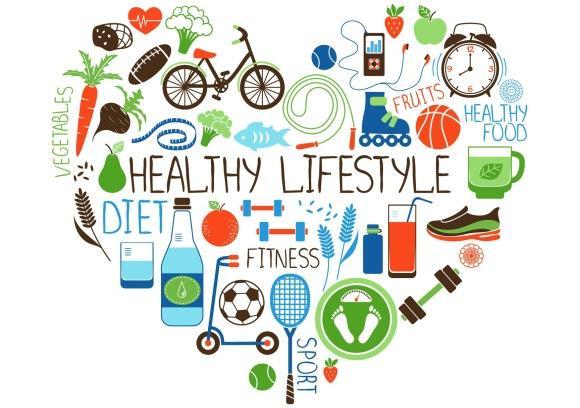 - - - - - - - - - - - - - - - - - - - - - - - - - - - - - - - - - - - - - - - - - - - - - - - - - - - - - Rockwood Physical Education 2019  Parent Signature: ____________________________________________________Student Signature: ___________________________________________________